COLLEGE COUNCIL MEETING MINUTES 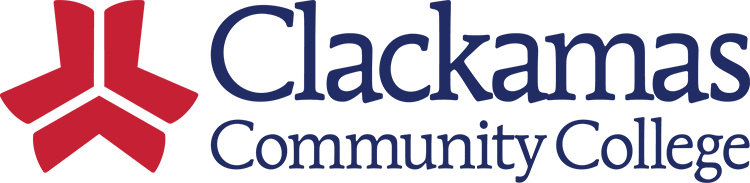 Date: June 2, 2023| Time: 12:00-1:30 PM | Location: ZOOM | Recorder: Kelly Wilshire         TOPIC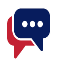 FacilitatorMeeting MinutesLand & Labor AcknowledgementJason KovacCollege Council opened with a time of acknowledgement and honor.Meeting MinutesKelly WilshireThe last College Council meeting minutes from 5/19/23 have been posted. Please let Kelly Wilshire know if there are any changes or additions that need to be made to the minutes.Innovation Fund PresentationsRenee HarberRenee presented an innovation fund idea for the ELC See John PhelpsJohn presented his innovation fund idea for a short-term welding program. You can find the presentation documents here.Mike FerrellMike presented the B-274 conversion idea.Moodle Upgrade & DemoKatrina BooneThe Moodle 4 upgrade is happening between Spring and Summer term. Strategic Plan UpdateLisa Reynolds & Jason KovacLisa Reynolds & Jason Kovac gave an update on the progress of Strategic Planning.New Elements of Equitable Teaching & LearningCarol Burnell & Josh AmanExcellence in Equitable Teaching & Learning Slide ShowAssociation ReportsAssociated Student GovernmentClassifiedAssociate FacultyFull-time FacultyAdministrative/ConfidentialASG: Elections have happened, but waiting for the final tally by the end of next week. Mental health awareness just finished up.Classified: We just finished up the elections, results coming out next week. We are still bargaining.FTF: Our OEA elections just occurred.Administrative/Confidential: at the last meeting of the year they will be announcing next years leaders for the group. They will also announce it at the next College Council.